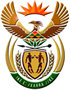 DEPARTMENT: PUBLIC ENTERPRISESREPUBLIC OF SOUTH AFRICANATIONAL ASSEMBLYQUESTION FOR WRITTEN REPLYQUESTION NO.:	PQ 4359QUESTION: 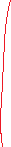     4359. Ms B M van Minnen (DA) to ask the Minister of Public Enterprises:What (a) are the new and updated costs of the project to extend the life of the Koeberg Nuclear Power Plant and (b) is the updated schedule in this regard? NW5483EREPLY:According to Information Received from Eskom: The total cost associated with the activities needed to support the licence application for long-term operation is projected to amount to an estimated R21 billion.The installation schedule of the specific project to replace the steam generators has moved to coincide with the outage starting in December 2022 for Unit 1 and the outage for Unit 2 starting in October 2023. This change to the installation of the steam generators still aligns with the overall schedule and the milestones associated with the Eskom licence application to operate Koeberg for an additional 20 years. This schedule has not changed.Remarks:      				   Approved / Not ApprovedJacky Molisane 		            	   Pravin Gordhan, MP		Acting Director-General	    	   Minister Date:					   Date: